St Cleer Parish Council.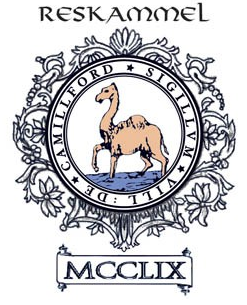 Emma Luther ClerkThe PavilionSt Cleer Sportsfield PL14 6EETO MEMBERS OF THE COUNCIL:Councillors: Cllr. J. Prinn, Cllr. S. Harbord. Cllr. S. Horsfield, Cllr. C. Sargeant, Cllr. D. Watson,Cllr. J. Husband, Cllr. B. Smith, Cllr. J. Colenzo, Cllr. P. Andrews, Cllr. I. Morris, Cllr. N. Emms,Cllr. P. Nash, Cllr. B. Seage.Dear Members,I hereby give you notice that the Meeting of the Finance Committee will be held onWednesday, 13th October 2021 at 7:30pm in the Pavilion, Sportsfield, St Cleer.Finance Committee members are  B Smith, S Harbord, D Watson, P Nash, P Andrews, B Seage and J HusbandAll Members of the Council are invited to attend for the purpose of considering and resolving upon the business about to be transacted at the meeting as set out hereunder.Yours sincerely,S. Theobald. Locum Clerk/RFO.
Press and Public are invited to attend. Meetings are held in public and could be filmed or recorded by broadcasters, the media or members of the public.Persons Present / Apologies.To NOTE persons present and RECEIVE apologies for absence.To Receive any Declarations of Interest from Members / Dispensationsa. Disclosable pecuniary interests.b. Non-registrable interests.c. Declaration of gifts.d. Applications for dispensations.Planning Applications for Consultation:To build a garden store/office/bike store. 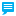 The Foxes Darite Liskeard Cornwall PL14 5JNRef. No: PA21/06551 | Validated: Thu 02 Sep 2021 | Status: Awaiting decisionTo Consider the reports on the current finances of the Council and to start the process of building a budget and precept for the coming year 2022-23              Signed: Emma Luther Clerk/RFODated: 7th October 2021.